CURRICULUM VITAEName				: 	ARJAY M. PAÑAOBJECTIVETo have a position in a results-oriented company that seeks determined and career concious person, where education and trainings will be utilized toward continued growth and advancement of skills and experience.WORKING EXPERIENCESAdministrative Aide I Office of the City Auditor (May 2012-August 2016)Printer & Computer Troubleshooter(City Government of Kidapawan)MerchandiserNESTLE (Kidapawan City, Philippines)SalesmanBENCH (Kidapawan City, Philippines)WaiterPenongs Seafoods and Grill (Kidapawan City, Philippines)JOB DESCRIPTIONAdministrative Aide IChecked Report of Collections and Deposits of Kidapawan City as againts Official Receipts and Deposits Slip.Post Audit the completeness of supporting documents for every completed transactions.Maintained Office Equipments such as Printers, Computer Dekstop and Laptops.Encoded Data Reports to Microsoft Office Word, MS Excel, and MS Powerpoint.MerchandiserProcess and follow up on all orders as necessary.Maintain store sets, testers, merchandising unit, displays, product literature as warranted.SalesmanServes Customer by selling product, meeting customer needs.Keeps management informed by submitting activity and results reports, such as daily call reports.WaiterWrite patrons food order slips, memorized orders or enter orders into computers for transmittal to kitchen staff.Check with Customers to ensure that they enjoying their meals and take action to correct any problems.ACADEMIC QUALIFICATION         2001-2007	:	High School Level from Kidapawan City National High School.         2008-2010	:	College Level (Associate in Computer Technology) from Notre Dame of Kidapawan College. 2011-2012	: 	College Level (Bachelor of Science and Information Technology) from Notre Dame of Kidapawan College.PERSONAL DATAAge				:	28Gender			:	Male Marital Status		: 	SingleNationality			:	FilipinoDate of Birth		: 	December 14, 1987Religion			: 	Roman CatholicLanguages Known		:	English, TagalogJob Seeker First Name / CV No: 1835760Click to send CV No & get contact details of candidate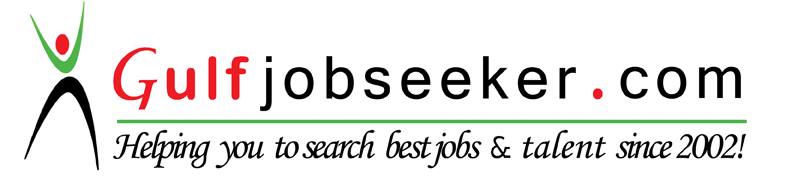 